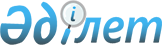 О внесении изменений в решение маслихата от 21 декабря 2015 года № 366 "О районном бюджете Мендыкаринского района на 2016-2018 годы"Решение маслихата Мендыкаринского района Костанайской области от 3 июня 2016 года № 28. Зарегистрировано Департаментом юстиции Костанайской области 15 июня 2016 года № 6465      В соответствии со статьей 106 Бюджетного кодекса Республики Казахстан от 4 декабря 2008 года, Мендыкаринский районный маслихат РЕШИЛ:

      1. Внести в решение маслихата от 21 декабря 2015 года № 366 "О районном бюджете Мендыкаринского района на 2016-2018 годы" (зарегистрировано в Реестре государственной регистрации нормативных правовых актов за № 6112, опубликовано 4 января 2016 года в районной газете "Меңдіқара үні") следующие изменения:

      пункт 1 указанного решения изложить в новой редакции:

      "1. Утвердить бюджет Мендыкаринского района на 2016-2018 годы согласно приложениям 1, 2, 3 и 4 соответственно, в том числе на 2016 год в следующих объемах:

      1) доходы – 2535405,9 тысяч тенге, в том числе по:

      налоговым поступлениям – 489937,0 тысяч тенге;

      неналоговым поступлениям – 1120,0 тысяч тенге;

      поступления от продажи основного капитала – 9507,0 тысяч тенге;

      поступлениям трансфертов – 2034841,9 тысяча тенге;

      2) затраты – 2585272,4 тысячи тенге;

      3) чистое бюджетное кредитование – 12675,0 тысяч тенге, в том числе:

      бюджетные кредиты - 22270,0 тысяч тенге;

      погашение бюджетных кредитов – 9595,0 тысяч тенге;

      4) сальдо по операциям с финансовыми активами – 0,0 тысяч тенге, в том числе:

      приобретение финансовых активов – 0,0 тысяч тенге;

      5) дефицит (профицит) бюджета – -62541,5 тысяча тенге;

      6) финансирование дефицита (использование профицита) бюджета – 62541,5 тысяча тенге.".

      Приложения 1, 2, 4 к указанному решению изложить в новой редакции согласно приложениям 1, 2, 3 к настоящему решению.

      2. Настоящее решение вводится в действие с 1 января 2016 года.



      Руководитель государственного 

      учреждения "Отдел финансов

      Мендыкаринского района" 

      _____________ С. Хабалкина

      3 июня 2016 года

      Руководитель 

      государственного учреждения 

      "Отдел экономики и бюджетного

      планирования Мендыкаринского

      района" 

      ___________ Г. Айсенова

      3 июня 2016 года

 Районный бюджет Мендыкаринского района на 2016 год Районный бюджет Мендыкаринского района на 2017 год Перечень бюджетных программ сельских округов и села Боровское на 2016 год
					© 2012. РГП на ПХВ «Институт законодательства и правовой информации Республики Казахстан» Министерства юстиции Республики Казахстан
				
      Председатель сессии

П. Лебедев

      Секретарь
районного маслихата

К. Арыков
Приложение 1
 к решению маслихата
от 3 июня 2016 года
№ 28Приложение 1
к решению маслихата
от 21 декабря 2015 года
№ 366Категория

Категория

Категория

Категория

Категория

Сумма,
тысяч тенге

Класс

Класс

Класс

Класс

Сумма,
тысяч тенге

Подкласс

Подкласс

Подкласс

Сумма,
тысяч тенге

Специфика

Специфика

Сумма,
тысяч тенге

Наименование

Сумма,
тысяч тенге

Доходы

2535405,9

1

00

0

00

Налоговые поступления

489937,0

1

01

2

00

Индивидуальный подоходный налог 

227587,0

1

03

1

00

Социальный налог

135999,0

1

04

0

00

Налоги на собственность

69647,0

1

04

1

00

Налоги на имущество

18003,0

1

04

3

00

Земельный налог

3115,0

1

04

4

00

Налог на транспортные средства

37203,0

1

04

5

00

Единый земельный налог

11326,0

1

05

0

00

Внутренние налоги на товары, работы и услуги

52949,0

1

05

2

00

Акцизы

1229,0

1

05

3

00

Поступления за использование природных и других ресурсов

39797,0

1

05

4

00

Сборы за ведение предпринимательской и профессиональной деятельности

11918,0

1

05

5

00

Налог на игорный бизнес

5,0

1

08

0

00

Обязательные платежи, взимаемые за совершение юридически значимых действий и (или) выдачу документов уполномоченными на то государственными органами или должностными лицами

3755,0

1

08

1

00

Государственная пошлина

3755,0

2

00

0

00

Неналоговые поступления

1120,0

2

01

0

00

Доходы от государственной собственности

372,0

2

01

5

00

Доходы от аренды имущества, находящегося в государственной собственности 

360,0

2

01

7

00

Вознаграждения по кредитам, выданным из государственного бюджета

12,0

2

02

0

00

Поступления от реализации товаров (работ, услуг) государственными учреждениями, финансируемыми из государственного бюджета

5,0

2

02

1

00

Поступления от реализации товаров (работ,услуг) государственными учреждениями, финансируемыми из государственного бюджета

5,0

2

04

0

00

Штрафы, пени, санкции, взыскания, налагаемые государственными учреждениями, финансируемыми из государственного бюджета, а также содержащимися и финансируемыми из бюджета (сметы расходов) Национального Банка Республики Казахстан

193,0

2

04

1

00

Штрафы, пени, санкции, взыскания, налагаемые государственными учреждениями, финансируемыми из государственного бюджета, а также содержащимися и финансируемыми из бюджета (сметы расходов) Национального Банка Республики Казахстан, за исключением поступлений от организаций нефтяного сектора

193,0

2

06

0

00

Прочие неналоговые поступления

550,0

2

06

1

00

Прочие неналоговые поступления

550,0

3

00

0

00

Поступления от продажи основного капитала

9507,0

3

01

1

00

Продажа государственного имущества, закрепленного за государственными учреждениями

8457,0

3

01

1

02

Поступления от продажи имущества, закрепленного за государственными учреждениями, финансируемыми из местного бюджета

8457,0

3

03

0

00

Продажа земли и нематериальных активов

1050,0

3

03

1

00

Продажа земли

1000,0

3

03

2

00

Продажа нематериальных активов

50,0

4

00

0

00

Поступления трансфертов

2034841,9

4

02

0

00

Трансферты из вышестоящих органов государственного управления

2034841,9

4

02

2

00

Трансферты из областного бюджета

2034841,9

Функциональная группа

Функциональная группа

Функциональная группа

Функциональная группа

Функциональная группа

Сумма,
тысяч тенге

Функциональная подгруппа

Функциональная подгруппа

Функциональная подгруппа

Функциональная подгруппа

Сумма,
тысяч тенге

Администратор бюджетных программ

Администратор бюджетных программ

Администратор бюджетных программ

Сумма,
тысяч тенге

Бюджетная программа

Бюджетная программа

Сумма,
тысяч тенге

Наименование

Сумма,
тысяч тенге

II. Затраты

2585272,4

01

Государственные услуги общего характера

310254,3

01

Представительные, исполнительные и другие органы, выполняющие общие функции государственного управления

242342,0

112

Аппарат маслихата района (города областного значения)

15587,0

001

Услуги по обеспечению деятельности маслихата района (города областного значения)

15587,0

122

Аппарат акима района (города областного значения)

76722,0

001

Услуги по обеспечению деятельности акима района (города областного значения)

76722,0

123

Аппарат акима района в городе, города районного значения, поселка, села, сельского округа

150033,0

001

Услуги по обеспечению деятельности акима района в городе, города районного значения, поселка, села, сельского округа

150033,0

02

Финансовая деятельность

21537,0

452

Отдел финансов района (города областного значения)

21537,0

001

Услуги по реализации государственной политики в области исполнения бюджета и управления коммунальной собственностью района (города областного значения)

18602,0

003

Проведение оценки имущества в целях налогообложения

872,0

010

Приватизация, управление коммунальным имуществом, постприватизационная деятельность и регулирование споров, связанных с этим

2063,0

05

Планирование и статистическая деятельность

10969,0

453

 Отдел экономики и бюджетного планирования района (города областного значения)

10969,0

001

Услуги по реализации государственной политики в области формирования и развития экономической политики, системы государственного планирования 

10969,0

09

Прочие государственные услуги общего характера

35406,3

458

Отдел жилищно-коммунального хозяйства, пассажирского транспорта и автомобильных дорог района (города областного значения)

32742,3

001

Услуги по реализации государственной политики на местном уровне в области жилищно-коммунального хозяйства, пассажирского транспорта и автомобильных дорог

27242,3

494

Отдел предпринимательства и промышленности района (города областного значения)

8164,0

001

Услуги по реализации государственной политики на местном уровне в области развития предпринимательства и промышленности

8164,0

02

Оборона

3326,0

01

Военные нужды

3326,0

122

Аппарат акима района (города областного значения)

3326,0

005

Мероприятия в рамках исполнения всеобщей воинской обязанности 

3326,0

04

Образование

1790232,2

01

Дошкольное воспитание и обучение

143584,0

464

Отдел образования района (города областного значения)

81852,0

009

Обеспечение деятельности организаций дошкольного воспитания и обучения

81852,0

040

Реализация государственного образовательного заказа в дошкольных организациях образования

61732,0

02

Начальное, основное среднее и общее среднее образование

1581350,0

123

Аппарат акима района в городе, города районного значения, поселка, села, сельского округа

5566,0

005

Организация бесплатного подвоза учащихся до школы и обратно в сельской местности

5566,0

464

Отдел образования района (города областного значения)

1544150,0

003

Общеобразовательное обучение 

1493649,0

006

Дополнительное образование для детей 

50501,0

465

Отдел физической культуры и спорта района (города областного значения)

31634,0

017

Дополнительное образование для детей и юношества по спорту

31634,0

09

Прочие услуги в области образования

65298,2

464

Отдел образования района (города областного значения)

65298,2

001

Услуги по реализации государственной политики на местном уровне в области образования

12709,0

005

Приобретение и доставка учебников, учебно-методических комплексов для государственных учреждений образования района (города областного значения)

13276,2

015

Ежемесячная выплата денежных средств опекунам (попечителям) на содержание ребенка - сироты (детей-сирот), и ребенка (детей), оставшегося без попечения родителей 

11413,0

029

Обследование психического здоровья детей и подростков и оказание психолого-медико-педагогической консультативной помощи населению

19102,0

067

Капитальные расходы подведомственных государственных учреждений и организаций

8798,0

06

Социальная помощь и социальное обеспечение

100931,9

01

Социальное обеспечение

18555,0

451

Отдел занятости и социальных программ района (города областного значения)

16653,0

005

Государственная адресная социальная помощь

650,0

016

Государственные пособия на детей до 18 лет

16003,0

464

Отдел образования района (города областного значения)

1902,0

030

Содержание ребенка (детей), переданного патронатным воспитателям

1902,0

02

Социальная помощь

57165,0

451

Отдел занятости и социальных программ района (города областного значения)

57165,0

002

Программа занятости

9973,0

006

Оказание жилищной помощи

125,0

007

Социальная помощь отдельным категориям нуждающихся граждан по решениям местных представительных органов

18308,0

010

Материальное обеспечение детей-инвалидов, воспитывающихся и обучающихся на дому

1603,0

014

Оказание социальной помощи нуждающимся гражданам на дому

24799,0

017

Обеспечение нуждающихся инвалидов обязательными гигиеническими средствами и предоставление услуг специалистами жестового языка, индивидуальными помощниками в соответствии с индивидуальной программой реабилитации инвалида

2357,0

09

Прочие услуги в области социальной помощи и социального обеспечения

25211,9

451

Отдел занятости и социальных программ района (города областного значения)

23129,0

001

Услуги по реализации государственной политики на местном уровне в области обеспечения занятости и реализации социальных программ для населения 

20252,0

011

Оплата услуг по зачислению, выплате и доставке пособий и других социальных выплат

282,0

050

Реализация Плана мероприятий по обеспечению прав и улучшению качества жизни инвалидов в Республике Казахстан на 2012-2018 годы

2445,0

054

Размещение государственного социального заказа в неправительственном секторе

150,0

458

Отдел жилищно-коммунального хозяйства, пассажирского транспорта и автомобильных дорог района (города областного значения)

2082,9

050

Реализация Плана мероприятий по обеспечению прав и улучшению качества жизни инвалидов в Республике Казахстан на 2012-2018 годы

2082,9

07

Жилищно-коммунальное хозяйство

22831,0

01

Жилищное хозяйство

2986,0

458

Отдел жилищно-коммунального хозяйства, пассажирского транспорта и автомобильных дорог района (города областного значения)

2986,0

003

Организация сохранения государственного жилищного фонда

2986,0

03

Благоустройство населенных пунктов

19845,0

123

Аппарат акима района в городе, города районного значения, поселка, села, сельского округа

19845,0

008

Освещение улиц населенных пунктов

13217,0

009

Обеспечение санитарии населенных пунктов

480,0

010

Содержание мест захоронений и погребение безродных

360,0

011

Благоустройство и озеленение населенных пунктов

5788,0

08

Культура, спорт, туризм и информационное пространство

157282,8

01

Деятельность в области культуры

57031,0

455

Отдел культуры и развития языков района (города областного значения)

57031,0

003

Поддержка культурно-досуговой работы

57031,0

02

Спорт 

14378,8

123

Аппарат акима района в городе, города районного значения, поселка, села, сельского округа

2373,0

028

Реализация физкультурно-оздоровительных и спортивных мероприятий на местном уровне

2373,0

465

Отдел физической культуры и спорта района (города областного значения)

12005,8

001

Услуги по реализации государственной политики на местном уровне в сфере физической культуры и спорта

5813,0

004

Капитальные расходы государственного органа

1673,8

005

Развитие массового спорта и национальных видов спорта

1113,0

006

Проведение спортивных соревнований на районном (города областного значения) уровне 

649,0

007

Подготовка и участие членов сборных команд района (города областного значения) по различным видам спорта на областных спортивных соревнованиях

2757,0

03

Информационное пространство

66842,0

455

Отдел культуры и развития языков района (города областного значения)

63056,0

006

Функционирование районных (городских) библиотек

55116,0

007

Развитие государственного языка и других языков народа Казахстана

7940,0

456

Отдел внутренней политики района (города областного значения)

3786,0

002

Услуги по проведению государственной информационной политики 

3786,0

09

Прочие услуги по организации культуры, спорта, туризма и информационного пространства

19031,0

455

Отдел культуры и развития языков района (города областного значения)

9074,0

001

Услуги по реализации государственной политики на местном уровне в области развития языков и культуры 

9074,0

456

Отдел внутренней политики района (города областного значения)

9957,0

001

Услуги по реализации государственной политики на местном уровне в области информации, укрепления государственности и формирования социального оптимизма граждан 

6228,0

003

Реализация мероприятий в сфере молодежной политики

3729,0

10

Сельское, водное, лесное, рыбное хозяйство, особо охраняемые природные территории, охрана окружающей среды и животного мира, земельные отношения

97719,0

01

Сельское хозяйство 

50750,0

453

Отдел экономики и бюджетного планирования района (города областного значения)

6403,0

099

Реализация мер по оказанию социальной поддержки специалистов

6403,0

462

Отдел сельского хозяйства района (города областного значения)

23769,0

001

Услуги по реализации государственной политики на местном уровне в сфере сельского хозяйства

23769,0

473

Отдел ветеринарии района (города областного значения)

20578,0

001

Услуги по реализации государственной политики на местном уровне в сфере ветеринарии

17668,0

006

Организация санитарного убоя больных животных

2410,0

007

Организация отлова и уничтожения бродячих собак и кошек

500,0

06

Земельные отношения

8116,0

463

Отдел земельных отношений района (города областного значения)

8116,0

001

Услуги по реализации государственной политики в области регулирования земельных отношений на территории района (города областного значения)

8116,0

09

Прочие услуги в области сельского, водного, лесного, рыбного хозяйства, охраны окружающей среды и земельных отношений

38853,0

473

Отдел ветеринарии района (города областного значения)

38853,0

011

Проведение противоэпизоотических мероприятий

38853,0

11

Промышленность, архитектурная, градостроительная и строительная деятельность

9364,0

02

Архитектурная, градостроительная и строительная деятельность

9364,0

466

Отдел архитектуры, градостроительства и строительства района (города областного значения)

9364,0

001

Услуги по реализации государственной политики в области строительства, улучшения архитектурного облика городов, районов и населенных пунктов области и обеспечению рационального и эффективного градостроительного освоения территории района (города областного значения)

9364,0

12

Транспорт и коммуникации

68513,0

01

Автомобильный транспорт

68513,0

123

Аппарат акима района в городе, города районного значения, поселка, села, сельского округа

2647,0

013

Обеспечение функционирования автомобильных дорог в городах районного значения, поселках, селах, сельских округах

2647,0

458

Отдел жилищно-коммунального хозяйства, пассажирского транспорта и автомобильных дорог района (города областного значения)

65866,0

023

Обеспечение функционирования автомобильных дорог

65866,0

13

Прочие 

5500,0

09

Прочие 

5500,0

452

Отдел финансов района (города областного значения)

5500,0

012

Резерв местного исполнительного органа района (города областного значения)

5500,0

15

Трансферты 

19318,2

01

Трансферты

19318,2

452

Отдел финансов района (города областного значения)

19318,2

006

Возврат неиспользованных (недоиспользованных) целевых трансфертов

83,0

051

Трансферты органам местного самоуправления

19235,2

III. Чистое бюджетное кредитование

12675,0

Бюджетные кредиты

22270,0

10

Сельское, водное, лесное, рыбное хозяйство, особо охраняемые природные территории, охрана окружающей среды и животного мира, земельные отношения

22270,0

01

Сельское хозяйство 

22270,0

453

Отдел экономики и бюджетного планирования района (города областного значения)

22270,0

006

Бюджетные кредиты для реализации мер социальной поддержки специалистов

22270,0

05

Погашение бюджетных кредитов

9595,0

01

Погашение бюджетных кредитов

9595,0

1

Погашение бюджетных кредитов, выданных из государственного бюджета

9595,0

13

Погашение бюджетных кредитов, выданных из местного бюджета физическим лицам

9595,0

IV. Сальдо по операциям с финансовыми активами

0,0

Приобретение финансовых активов

0,0

V. Дефицит бюджета (-) / (профицит) (+)

-62541,5

VI. Финансирование дефицита бюджета (использование профицита)

62541,5

07

Поступления займов

22270,0

01

Внутренние государственные займы

22270,0

02

Договоры займа

22270,0

03

Займы, получаемые местным исполнительным органом района (города областного значения)

22270,0

16

Погашение займов

9595,0

01

Погашение займов

9595,0

452

Отдел финансов района (города областного значения)

9595,0

008

Погашение долга местного исполнительного органа перед вышестоящим бюджетом

9595,0

08

Используемые остатки бюджетных средств

49866,5

01

Остатки бюджетных средств

49866,5

1

Свободные остатки бюджетных средств

49866,5

01

Свободные остатки бюджетных средств

49866,5

Приложение 2
 к решению маслихата
от 3 июня 2016 года
№ 28Приложение 2
к решению маслихата
от 21 декабря 2015 года
№ 366Категория

Категория

Категория

Категория

Категория

Сумма,
тысяч тенге

Класс

Класс

Класс

Класс

Сумма,
тысяч тенге

Подкласс

Подкласс

Подкласс

Сумма,
тысяч тенге

Специфика

Специфика

Сумма,
тысяч тенге

Наименование

Сумма,
тысяч тенге

Доходы

2412708,0

1

00

0

00

Налоговые поступления

598755,0

1

01

2

00

Индивидуальный подоходный налог 

310877,0

1

03

1

00

Социальный налог

201428,0

1

04

0

00

Налоги на собственность

63836,0

1

04

1

00

Налоги на имущество

13688,0

1

04

3

00

Земельный налог

3491,0

1

04

4

00

Налог на транспортные средства

37556,0

1

04

5

00

Единый земельный налог

9101,0

1

05

0

00

Внутренние налоги на товары, работы и услуги

17867,0

1

05

2

00

Акцизы

2651,0

1

05

3

00

Поступления за использование природных и других ресурсов

5361,0

1

05

4

00

Сборы за ведение предпринимательской и профессиональной деятельности

9785,0

1

05

5

00

Налог на игорный бизнес

70,0

1

08

0

00

Обязательные платежи, взимаемые за совершение юридически значимых действий и (или) выдачу документов уполномоченными на то государственными органами или должностными лицами

4747,0

1

08

1

00

Государственная пошлина

4747,0

2

00

0

00

Неналоговые поступления

3392,0

2

01

0

00

Доходы от государственной собственности

875,0

2

01

5

00

Доходы от аренды имущества, находящегося в государственной собственности 

863,0

2

01

7

00

Вознаграждения по кредитам, выданным из государственного бюджета

12,0

2

02

0

00

Поступления от реализации товаров (работ, услуг) государственными учреждениями, финансируемыми из государственного бюджета

7,0

2

02

1

00

Поступления от реализации товаров (работ,услуг) государственными учреждениями, финансируемыми из государственного бюджета

7,0

2

06

0

00

Прочие неналоговые поступления

2510,0

2

06

1

00

Прочие неналоговые поступления

2510,0

3

00

0

00

Поступления от продажи основного капитала

6477,0

3

01

1

00

Продажа государственного имущества, закрепленного за государственными учреждениями

4719,0

3

03

0

00

Продажа земли и нематериальных активов

1758,0

3

03

1

00

Продажа земли

1708,0

3

03

2

00

Продажа нематериальных активов

50,0

4

00

0

00

Поступления трансфертов

1804084,0

4

02

0

00

Трансферты из вышестоящих органов государственного управления

1804084,0

4

02

2

00

Трансферты из областного бюджета

1804084,0

Функциональная группа

Функциональная группа

Функциональная группа

Функциональная группа

Функциональная группа

Сумма,
тысяч тенге

Функциональная подгруппа

Функциональная подгруппа

Функциональная подгруппа

Функциональная подгруппа

Сумма,
тысяч тенге

Администратор бюджетных программ

Администратор бюджетных программ

Администратор бюджетных программ

Сумма,
тысяч тенге

Бюджетная программа

Бюджетная программа

Сумма,
тысяч тенге

Наименование

Сумма,
тысяч тенге

II. Затраты

2412708,0

01

Государственные услуги общего характера

247214,0

01

Представительные, исполнительные и другие органы, выполняющие общие функции государственного управления

202065,0

112

Аппарат маслихата района (города областного значения)

13054,0

001

Услуги по обеспечению деятельности маслихата района (города областного значения)

13054,0

122

Аппарат акима района (города областного значения)

61816,0

001

Услуги по обеспечению деятельности акима района (города областного значения)

61816,0

123

Аппарат акима района в городе, города районного значения, поселка, села, сельского округа

127195,0

001

Услуги по обеспечению деятельности акима района в городе, города районного значения, поселка, села, сельского округа

127195,0

02

Финансовая деятельность

20884,0

452

Отдел финансов района (города областного значения)

20884,0

001

Услуги по реализации государственной политики в области исполнения бюджета и управления коммунальной собственностью района (города областного значения)

16994,0

003

Проведение оценки имущества в целях налогообложения

759,0

010

Приватизация, управление коммунальным имуществом, постприватизационная деятельность и регулирование споров, связанных с этим

3131,0

05

Планирование и статистическая деятельность

9348,0

453

 Отдел экономики и бюджетного планирования района (города областного значения)

9348,0

001

Услуги по реализации государственной политики в области формирования и развития экономической политики, системы государственного планирования 

9348,0

09

Прочие государственные услуги общего характера

14917,0

458

Отдел жилищно-коммунального хозяйства, пассажирского транспорта и автомобильных дорог района (города областного значения)

8055,0

001

Услуги по реализации государственной политики на местном уровне в области жилищно-коммунального хозяйства, пассажирского транспорта и автомобильных дорог

8055,0

494

Отдел предпринимательства и промышленности района (города областного значения)

6862,0

001

Услуги по реализации государственной политики на местном уровне в области развития предпринимательства и промышленности

6862,0

02

Оборона

3457,0

01

Военные нужды

3457,0

122

Аппарат акима района (города областного значения)

3457,0

005

Мероприятия в рамках исполнения всеобщей воинской обязанности 

3457,0

04

Образование

1361874,0

01

Дошкольное воспитание и обучение

107350,0

464

Отдел образования района (города областного значения)

96850,0

009

Обеспечение деятельности организаций дошкольного воспитания и обучения

96850,0

040

Реализация государственного образовательного заказа в дошкольных организациях образования

10500,0

02

Начальное, основное среднее и общее среднее образование

1211542,0

123

Аппарат акима района в городе, города районного значения, поселка, села, сельского округа

5374,0

005

Организация бесплатного подвоза учащихся до школы и обратно в сельской местности

5374,0

464

Отдел образования района (города областного значения)

1179594,0

003

Общеобразовательное обучение 

1142094,0

006

Дополнительное образование для детей 

37500,0

465

Отдел физической культуры и спорта района (города областного значения)

26574,0

017

Дополнительное образование для детей и юношества по спорту

26574,0

09

Прочие услуги в области образования

42982,0

464

Отдел образования района (города областного значения)

42982,0

001

Услуги по реализации государственной политики на местном уровне в области образования

10347,0

005

Приобретение и доставка учебников, учебно-методических комплексов для государственных учреждений образования района (города областного значения)

10500,0

015

Ежемесячная выплата денежных средств опекунам (попечителям) на содержание ребенка - сироты (детей-сирот), и ребенка (детей), оставшегося без попечения родителей 

12212,0

029

Обследование психического здоровья детей и подростков и оказание психолого-медико-педагогической консультативной помощи населению

9729,0

067

Капитальные расходы подведомственных государственных учреждений и организаций

194,0

06

Социальная помощь и социальное обеспечение

89850,0

01

Социальное обеспечение

22210,0

451

Отдел занятости и социальных программ района (города областного значения)

20252,0

005

Государственная адресная социальная помощь

2402,0

016

Государственные пособия на детей до 18 лет

17850,0

464

Отдел образования района (города областного значения)

1958,0

030

Содержание ребенка (детей), переданного патронатным воспитателям

1958,0

02

Социальная помощь

50636,0

451

Отдел занятости и социальных программ района (города областного значения)

50636,0

002

Программа занятости

12410,0

006

Оказание жилищной помощи

125,0

007

Социальная помощь отдельным категориям нуждающихся граждан по решениям местных представительных органов

19040,0

010

Материальное обеспечение детей-инвалидов, воспитывающихся и обучающихся на дому

1376,0

014

Оказание социальной помощи нуждающимся гражданам на дому

15228,0

017

Обеспечение нуждающихся инвалидов обязательными гигиеническими средствами и предоставление услуг специалистами жестового языка, индивидуальными помощниками в соответствии с индивидуальной программой реабилитации инвалида

2457,0

09

Прочие услуги в области социальной помощи и социального обеспечения

17004,0

451

Отдел занятости и социальных программ района (города областного значения)

17004,0

001

Услуги по реализации государственной политики на местном уровне в области обеспечения занятости и реализации социальных программ для населения 

16702,0

011

Оплата услуг по зачислению, выплате и доставке пособий и других социальных выплат

302,0

07

Жилищно-коммунальное хозяйство

398497,0

01

Жилищное хозяйство

374664,0

464

Отдел образования района (города областного значения)

374664,0

026

Ремонт объектов в рамках развития городов и сельских населенных пунктов по Дорожной карте занятости 2020

374664,0

03

Благоустройство населенных пунктов

23833,0

123

Аппарат акима района в городе, города районного значения, поселка, села, сельского округа

23833,0

008

Освещение улиц населенных пунктов

15718,0

009

Обеспечение санитарии населенных пунктов

1694,0

010

Содержание мест захоронений и погребение безродных

385,0

011

Благоустройство и озеленение населенных пунктов

6036,0

08

Культура, спорт, туризм и информационное пространство

122778,0

01

Деятельность в области культуры

44011,0

455

Отдел культуры и развития языков района (города областного значения)

44011,0

003

Поддержка культурно-досуговой работы

44011,0

02

Спорт 

10966,0

123

Аппарат акима района в городе, города районного значения, поселка, села, сельского округа

1647,0

028

Реализация физкультурно-оздоровительных и спортивных мероприятий на местном уровне

1647,0

465

Отдел физической культуры и спорта района (города областного значения)

9319,0

001

Услуги по реализации государственной политики на местном уровне в сфере физической культуры и спорта

4577,0

005

Развитие массового спорта и национальных видов спорта

841,0

006

Проведение спортивных соревнований на районном (города областного значения) уровне 

744,0

007

Подготовка и участие членов сборных команд района (города областного значения) по различным видам спорта на областных спортивных соревнованиях

3157,0

03

Информационное пространство

50847,0

455

Отдел культуры и развития языков района (города областного значения)

46722,0

006

Функционирование районных (городских) библиотек

40514,0

007

Развитие государственного языка и других языков народа Казахстана

6208,0

456

Отдел внутренней политики района (города областного значения)

4125,0

002

Услуги по проведению государственной информационной политики 

4125,0

09

Прочие услуги по организации культуры, спорта, туризма и информационного пространства

16954,0

455

Отдел культуры и развития языков района (города областного значения)

7302,0

001

Услуги по реализации государственной политики на местном уровне в области развития языков и культуры 

7302,0

456

Отдел внутренней политики района (города областного значения)

9652,0

001

Услуги по реализации государственной политики на местном уровне в области информации, укрепления государственности и формирования социального оптимизма граждан 

5852,0

003

Реализация мероприятий в сфере молодежной политики

3800,0

10

Сельское, водное, лесное, рыбное хозяйство, особо охраняемые природные территории, охрана окружающей среды и животного мира, земельные отношения

87348,0

01

Сельское хозяйство 

35006,0

453

Отдел экономики и бюджетного планирования района (города областного значения)

6403,0

099

Реализация мер по оказанию социальной поддержки специалистов

6403,0

462

Отдел сельского хозяйства района (города областного значения)

18703,0

001

Услуги по реализации государственной политики на местном уровне в сфере сельского хозяйства

18703,0

473

Отдел ветеринарии района (города областного значения)

9900,0

001

Услуги по реализации государственной политики на местном уровне в сфере ветеринарии

6840,0

006

Организация санитарного убоя больных животных

2410,0

007

Организация отлова и уничтожения бродячих собак и кошек

650,0

06

Земельные отношения

13489,0

463

Отдел земельных отношений района (города областного значения)

13489,0

001

Услуги по реализации государственной политики в области регулирования земельных отношений на территории района (города областного значения)

6524,0

006

Землеустройство, проводимое при установлении границ районов, городов областного значения, районного значения, сельских округов, поселков, сел

6965,0

09

Прочие услуги в области сельского, водного, лесного, рыбного хозяйства, охраны окружающей среды и земельных отношений

38853,0

473

Отдел ветеринарии района (города областного значения)

38853,0

011

Проведение противоэпизоотических мероприятий

38853,0

11

Промышленность, архитектурная, градостроительная и строительная деятельность

7872,0

02

Архитектурная, градостроительная и строительная деятельность

7872,0

466

Отдел архитектуры, градостроительства и строительства района (города областного значения)

7872,0

001

Услуги по реализации государственной политики в области строительства, улучшения архитектурного облика городов, районов и населенных пунктов области и обеспечению рационального и эффективного градостроительного освоения территории района (города областного значения)

7872,0

12

Транспорт и коммуникации

53717,0

01

Автомобильный транспорт

53717,0

458

Отдел жилищно-коммунального хозяйства, пассажирского транспорта и автомобильных дорог района (города областного значения)

53717,0

023

Обеспечение функционирования автомобильных дорог

53717,0

13

Прочие 

33909,0

09

Прочие 

33909,0

123

Аппарат акима района в городе, города районного значения, поселка, села, сельского округа

27909,0

040

Реализация мер по содействию экономическому развитию регионов в рамках Программы "Развитие регионов" 

27909,0

452

Отдел финансов района (города областного значения)

6000,0

012

Резерв местного исполнительного органа района (города областного значения)

6000,0

15

Трансферты 

6192,0

01

Трансферты

6192,0

452

Отдел финансов района (города областного значения)

6192,0

051

Трансферты органам местного самоуправления

6192,0

III. Чистое бюджетное кредитование

-9595,0

05

Погашение бюджетных кредитов

9595,0

01

Погашение бюджетных кредитов

9595,0

1

Погашение бюджетных кредитов, выданных из государственного бюджета

9595,0

13

Погашение бюджетных кредитов, выданных из местного бюджета физическим лицам

9595,0

IV. Сальдо по операциям с финансовыми активами

0,0

Приобретение финансовых активов

0,0

V. Дефицит бюджета (-) / (профицит) (+)

9595,0

VI. Финансирование дефицита бюджета (использование профицита)

-9595,0

16

Погашение займов

9595,0

01

Погашение займов

9595,0

452

Отдел финансов района (города областного значения)

9595,0

008

Погашение долга местного исполнительного органа перед вышестоящим бюджетом

9595,0

Приложение 3
 к решению маслихата
от 3 июня 2016 года
№ 28Приложение 4
к решению маслихата
от 21 декабря 2015 года
№ 366Функциональная группа

Функциональная группа

Функциональная группа

Функциональная группа

Функциональная группа

Сумма, тысяч тенге

Функциональная подгруппа

Функциональная подгруппа

Функциональная подгруппа

Функциональная подгруппа

Сумма, тысяч тенге

Администратор бюджетных программ

Администратор бюджетных программ

Администратор бюджетных программ

Сумма, тысяч тенге

Бюджетная программа

Бюджетная программа

Сумма, тысяч тенге

Наименование

Сумма, тысяч тенге

II

Затраты 

180464,0

01

Государственные услуги общего характера

180464,0

01

Представительные, исполнительные и другие органы, выполняющие общие функции государственного управления

180464,0

123

Аппарат акима района в городе, города районного значения, поселка, села, сельского округа

180464,0

01

01

001

Услуги по обеспечению деятельности акима района в городе, города районного значения, поселка, села, сельского округа

150033,0

04

02

005

Организация бесплатного подвоза учащихся до школы и обратно в сельской местности

5566,0

07

03

008

Освещение улиц населенных пунктов

13217,0

07

03

009

Обеспечение санитарии населенных пунктов

480,0

07

03

010

Содержание мест захоронений и погребение безродных

360,0

07

03

011

Благоустройство и озеленение населенных пунктов

5788,0

08

02

028

Реализация физкультурно-оздоровительных и спортивных мероприятий на местном уровне

2373,0

12

01

013

Обеспечение функционирования автомобильных дорог в городах районного значения, поселках, селах, сельских округах

2647,0

Алешинский сельский округ

10914,0

01

01

123

001

Услуги по обеспечению деятельности акима района в городе, города районного значения, поселка, села, сельского округа

10241,0

07

03

008

Освещение улиц населенных пунктов

169,0

07

03

009

Обеспечение санитарии населенных пунктов

60,0

08

02

028

Реализация физкультурно-оздоровительных и спортивных мероприятий на местном уровне

444,0

Борковский сельский округ

9245,0

01

01

123

001

Услуги по обеспечению деятельности акима района в городе, города районного значения, поселка, села, сельского округа

9175,0

07

03

008

Освещение улиц населенных пунктов

70,0

Буденовский сельский округ

10001,0

01

01

123

001

Услуги по обеспечению деятельности акима района в городе, города районного значения, поселка, села, сельского округа

9161,0

04

02

005

Организация бесплатного подвоза учащихся до школы и обратно в сельской местности

760,0

07

03

008

Освещение улиц населенных пунктов

80,0

Введенский сельский округ

12302,0

01

01

123

001

Услуги по обеспечению деятельности акима района в городе, города районного значения, поселка, села, сельского округа

10480,0

04

02

005

Организация бесплатного подвоза учащихся до школы и обратно в сельской местности

1335,0

07

03

008

Освещение улиц населенных пунктов

80,0

08

02

028

Реализация физкультурно-оздоровительных и спортивных мероприятий на местном уровне

407,0

Каменскуральский сельский округ

9290,0

01

01

123

001

Услуги по обеспечению деятельности акима района в городе, города районного значения, поселка, села, сельского округа

8187,0

04

02

005

Организация бесплатного подвоза учащихся до школы и обратно в сельской местности

534,0

07

03

008

Освещение улиц населенных пунктов

151,0

07

03

009

Обеспечение санитарии населенных пунктов

60,0

08

02

028

Реализация физкультурно-оздоровительных и спортивных мероприятий на местном уровне

358,0

Краснопресненский сельский округ

11355,0

01

01

123

001

Услуги по обеспечению деятельности акима района в городе, города районного значения, поселка, села, сельского округа

9774,0

04

02

005

Организация бесплатного подвоза учащихся до школы и обратно в сельской местности

956,0

07

03

008

Освещение улиц населенных пунктов

260,0

07

03

009

Обеспечение санитарии населенных пунктов

60,0

08

02

028

Реализация физкультурно-оздоровительных и спортивных мероприятий на местном уровне

305,0

Каракогинский сельский округ

10416,0

01

01

123

001

Услуги по обеспечению деятельности акима района в городе, города районного значения, поселка, села, сельского округа

9372,0

04

02

005

Организация бесплатного подвоза учащихся до школы и обратно в сельской местности

463,0

07

03

008

Освещение улиц населенных пунктов

160,0

08

02

028

Реализация физкультурно-оздоровительных и спортивных мероприятий на местном уровне

421,0

Ломоносовский сельский округ

12558,0

01

01

123

001

Услуги по обеспечению деятельности акима района в городе, города районного значения, поселка, села, сельского округа

12393,0

07

03

008

Освещение улиц населенных пунктов

105,0

07

03

009

Обеспечение санитарии населенных пунктов

60,0

Михайловский сельский округ

15922,0

01

01

123

001

Услуги по обеспечению деятельности акима района в городе, города районного значения, поселка, села, сельского округа

14802,0

07

03

008

Освещение улиц населенных пунктов

1060,0

07

03

009

Обеспечение санитарии населенных пунктов

60,0

Первомайский сельский округ

16409,0

01

01

123

001

Услуги по обеспечению деятельности акима района в городе, города районного значения, поселка, села, сельского округа

14134,0

04

02

005

Организация бесплатного подвоза учащихся до школы и обратно в сельской местности

625,0

07

03

008

Освещение улиц населенных пунктов

1590,0

07

03

009

Обеспечение санитарии населенных пунктов

60,0

Сосновский сельский округ

11473,0

01

01

123

001

Услуги по обеспечению деятельности акима района в городе, города районного значения, поселка, села, сельского округа

9682,0

04

02

005

Организация бесплатного подвоза учащихся до школы и обратно в сельской местности

893,0

07

03

008

Освещение улиц населенных пунктов

400,0

07

03

009

Обеспечение санитарии населенных пунктов

60,0

08

02

028

Реализация физкультурно-оздоровительных и спортивных мероприятий на местном уровне

438,0

Тенизовский сельский округ

8780,0

01

01

123

001

Услуги по обеспечению деятельности акима района в городе, города районного значения, поселка, села, сельского округа

8527,0

07

03

008

Освещение улиц населенных пунктов

193,0

07

03

009

Обеспечение санитарии населенных пунктов

60,0

Село Боровское

41799,0

01

01

123

001

Услуги по обеспечению деятельности акима района в городе, города районного значения, поселка, села, сельского округа

24105,0

07

03

008

Освещение улиц населенных пунктов

8899,0

07

03

010

Содержание мест захоронений и погребение безродных

360,0

07

03

011

Благоустройство и озеленение населенных пунктов

5788,0

12

01

013

Обеспечение функционирования автомобильных дорог в городах районного значения, поселках, селах, сельских округах

2647,0

